Publicado en Benabarre (Huesca) el 21/02/2023 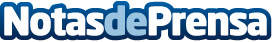 SyA Instalaciones lanza un ecommerce de estufas de butano para adaptarse a los nuevos tiemposSyA Instalaciones crea un ecommerce porque considera importante poder llegar a una audiencia más amplia que apueste por una calefacción portátil y realmente eficienteDatos de contacto:Adrián CortésComercial SyA Instalaciones974543323Nota de prensa publicada en: https://www.notasdeprensa.es/sya-instalaciones-lanza-un-ecommerce-de Categorias: Emprendedores Consumo Servicios Técnicos Hogar Sostenibilidad http://www.notasdeprensa.es